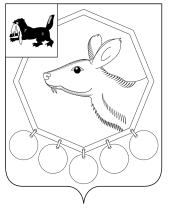 19.06.2020 № 122п/20РОССИЙСКАЯ ФЕДЕРАЦИЯИРКУТСКАЯ ОБЛАСТЬМУНИЦИПАЛЬНОЕ ОБРАЗОВАНИЕ «БАЯНДАЕВСКИЙ РАЙОН»МЭРПОСТАНОВЛЕНИЕО ВНЕСЕНИИ ИЗМЕНЕНИЙ В МУНИЦИПАЛЬНУЮ ПРОГРАММУ «ПРОФИЛАКТИКА ПРАВОНАРУШЕНИЙ И СОЦИАЛЬНОГО СИРОТСТВА НА 2019-2024 ГОДЫ»Руководствуясь Бюджетным кодексом РФ, ст. ст. 33, 48 Устава муниципального образования «Баяндаевский район», Положением о порядке принятия решений о разработке муниципальных программ МО «Баяндаевский программ» и их формирования и реализации, утвержденным постановлением мэра МО «Баяндаевский район» от 18.02.2015 №37», ПОСТАНОВЛЯЮ:Внести в муниципальную программу Профилактика правонарушений и социального сиротства на 2019-2024 годы», утвержденную постановлением мэра МО «Баяндаевский район» от 12.11.2018 №213п/18 (далее – Программа), следующие изменения:Раздел 6 Программы изложить в новой редакции (Приложение).2. Опубликовать настоящее постановление на официальном сайте МО «Баяндаевский район» в информационно-телекоммуникационной сети «Интернет».3. Контроль за исполнением настоящего постановления возложить на заместителя мэра МО «Баяндаевский район» Кащеева Е.М.Мэр МО «Баяндаевский район»А.П. ТабинаевПриложение к постановлению мэраМО «Баяндаевский район»от 19.06.2020г. №122п/206. ПЕРЕЧЕНЬ МЕРОПРИЯТИЙ МУНИЦИПАЛЬНОЙ ПРОГРАММЫ№ п/пНаименование программных мероприятийИсполнители программных мероприятийОбъем финансирования(руб.)Объем финансирования(руб.)Объем финансирования(руб.)Объем финансирования(руб.)Объем финансирования(руб.)Объем финансирования(руб.)Объем финансирования(руб.)Объем финансирования(руб.)Объем финансирования(руб.)Объем финансирования(руб.)Объем финансирования(руб.)Объем финансирования(руб.)Объем финансирования(руб.)Объем финансирования(руб.)Объем финансирования(руб.)Объем финансирования(руб.)Объем финансирования(руб.)Объем финансирования(руб.)Объем финансирования(руб.)Объем финансирования(руб.)Сроки реализацииСроки реализацииСроки реализацииСроки реализацииСроки реализации№ п/пНаименование программных мероприятийИсполнители программных мероприятий2019г.2019г.2020г.2020г.2020г.2021г.2021г.2022г.2022г.2022г.2022г.2022г.2023г.2023г.2023г.2024г.2024г.2024г.2024г.2024г.Сроки реализацииСроки реализацииСроки реализацииСроки реализацииСроки реализацииОрганизационные мероприятия по выполнению муниципальной рограммыОрганизационные мероприятия по выполнению муниципальной рограммыОрганизационные мероприятия по выполнению муниципальной рограммыОрганизационные мероприятия по выполнению муниципальной рограммыОрганизационные мероприятия по выполнению муниципальной рограммыОрганизационные мероприятия по выполнению муниципальной рограммыОрганизационные мероприятия по выполнению муниципальной рограммыОрганизационные мероприятия по выполнению муниципальной рограммыОрганизационные мероприятия по выполнению муниципальной рограммыОрганизационные мероприятия по выполнению муниципальной рограммыОрганизационные мероприятия по выполнению муниципальной рограммыОрганизационные мероприятия по выполнению муниципальной рограммыОрганизационные мероприятия по выполнению муниципальной рограммыОрганизационные мероприятия по выполнению муниципальной рограммыОрганизационные мероприятия по выполнению муниципальной рограммыОрганизационные мероприятия по выполнению муниципальной рограммыОрганизационные мероприятия по выполнению муниципальной рограммыОрганизационные мероприятия по выполнению муниципальной рограммыОрганизационные мероприятия по выполнению муниципальной рограммыОрганизационные мероприятия по выполнению муниципальной рограммыОрганизационные мероприятия по выполнению муниципальной рограммыОрганизационные мероприятия по выполнению муниципальной рограммыОрганизационные мероприятия по выполнению муниципальной рограммыОрганизационные мероприятия по выполнению муниципальной рограммыОрганизационные мероприятия по выполнению муниципальной рограммыОрганизационные мероприятия по выполнению муниципальной рограммыОрганизационные мероприятия по выполнению муниципальной рограммыОрганизационные мероприятия по выполнению муниципальной рограммы1.Проведение совместных координационных совещаний по вопросам состояния законности и взаимодействия субъектов профилактики на территории Баяндаевского района по защите прав несовершеннолетнего, организации воспитательно-профилактической работы с детьми социального риска   КДНиЗП, Управление образования Администрации района, ОП (дислокация п. Баяндай) МО МВД «Эхирит-Булагатский»00000000000000000000Не реже 1 раза в полугодие  Не реже 1 раза в полугодие  Не реже 1 раза в полугодие  Не реже 1 раза в полугодие  Не реже 1 раза в полугодие  ИТОГ: 0ИТОГ: 0000000000000000000002. Информационно-аналитические мероприятия2. Информационно-аналитические мероприятия2. Информационно-аналитические мероприятия2. Информационно-аналитические мероприятия2. Информационно-аналитические мероприятия2. Информационно-аналитические мероприятия2. Информационно-аналитические мероприятия2. Информационно-аналитические мероприятия2. Информационно-аналитические мероприятия2. Информационно-аналитические мероприятия2. Информационно-аналитические мероприятия2. Информационно-аналитические мероприятия2. Информационно-аналитические мероприятия2. Информационно-аналитические мероприятия2. Информационно-аналитические мероприятия2. Информационно-аналитические мероприятия2. Информационно-аналитические мероприятия2. Информационно-аналитические мероприятия2. Информационно-аналитические мероприятия2. Информационно-аналитические мероприятия2. Информационно-аналитические мероприятия2. Информационно-аналитические мероприятия2. Информационно-аналитические мероприятия2. Информационно-аналитические мероприятия2. Информационно-аналитические мероприятия2. Информационно-аналитические мероприятия2. Информационно-аналитические мероприятия2. Информационно-аналитические мероприятия1.Размещение в районной газете «Заря» информационных материалов по вопросам профилактики правонарушений    ОП (дислокация п. Баяндай) МО МВД «Эхирит-Булагатский», редакция газеты «Заря», Администрация района00000000000000000000В течение всего периода действия муниципальной программыВ течение всего периода действия муниципальной программыВ течение всего периода действия муниципальной программыВ течение всего периода действия муниципальной программыВ течение всего периода действия муниципальной программыИТОГ: 0ИТОГ: 0000000000000000000003. Профилактика правонарушений несовершеннолетних3. Профилактика правонарушений несовершеннолетних3. Профилактика правонарушений несовершеннолетних3. Профилактика правонарушений несовершеннолетних3. Профилактика правонарушений несовершеннолетних3. Профилактика правонарушений несовершеннолетних3. Профилактика правонарушений несовершеннолетних3. Профилактика правонарушений несовершеннолетних3. Профилактика правонарушений несовершеннолетних3. Профилактика правонарушений несовершеннолетних3. Профилактика правонарушений несовершеннолетних3. Профилактика правонарушений несовершеннолетних3. Профилактика правонарушений несовершеннолетних3. Профилактика правонарушений несовершеннолетних3. Профилактика правонарушений несовершеннолетних3. Профилактика правонарушений несовершеннолетних3. Профилактика правонарушений несовершеннолетних3. Профилактика правонарушений несовершеннолетних3. Профилактика правонарушений несовершеннолетних3. Профилактика правонарушений несовершеннолетних3. Профилактика правонарушений несовершеннолетних3. Профилактика правонарушений несовершеннолетних3. Профилактика правонарушений несовершеннолетних3. Профилактика правонарушений несовершеннолетних3. Профилактика правонарушений несовершеннолетних3. Профилактика правонарушений несовершеннолетних3. Профилактика правонарушений несовершеннолетних3. Профилактика правонарушений несовершеннолетних1.В рамках летней оздоровительной компании путем проведения Форсайт сессии «Краски лета» с участием детей, и родителей, состоящих на учетах в отделении ПДН ОП №1 (д.с.Баяндай)МО МВД России «Эхирит-Булагатский»ОП (дислокация п. Баяндай) МО МВД «Эхирит-Булагатский», Управление образования КДНиЗП9 4209 4200006 0006 0006 0006 0006 00000000Июнь 2019  Июнь 2019  Июнь 2019  Июнь 2019  Июнь 2019  2.Организация и проведение коллективных посещений детьми и подростками театрально-зрелищных и музейных учрежденийОП (дислокация п. Баяндай) МО МВД «Эхирит-Булагатский», КДНиЗП0000010 00010 00010 00010 00010 00010 00010 00010 00010 00010 00010 00010 00010 00010 00010 000В течение всего периода действия муниципальной программыВ течение всего периода действия муниципальной программыВ течение всего периода действия муниципальной программыВ течение всего периода действия муниципальной программыВ течение всего периода действия муниципальной программы3.Проведение рейдов, патрулирование улиц населенных пунктов Баяндаевского района с целью предотвращения безнадзорности, правонарушений несовершеннолетних и выявление неблагополучных семей, находящихся в социально-опасном положенииКДНиЗП, ОП (дислокация п. Баяндай) МО МВД «Эхирит-Булагатский»20 00020 00000020 00020 00020 00020 00020 00020 00020 00020 00020 00020 00020 00020 00020 00020 00020 000Раз в кварталРаз в кварталРаз в кварталРаз в кварталРаз в квартал5Проведение конкурса «Ученик и закон» среди обучающихся образовательных организаций МО «Баяндаевский район»КДНиЗП, ОП (дислокация п. Баяндай) МО МВД «Эхирит-Булагатский»--000--6 0006 0006 0006 0006 000---6 0006 0006 0006 0006 000В течение всего периода действия муниципальной программыВ течение всего периода действия муниципальной программыВ течение всего периода действия муниципальной программыВ течение всего периода действия муниципальной программыВ течение всего периода действия муниципальной программыИТОГ:209 420ИТОГ:209 42029 42029 42000036 00036 00036 00036 00036 00036 00036 00036 00036 00036 00036 00036 00036 00036 00036 0004. Профилактика правонарушений в общественных местах и на улицах4. Профилактика правонарушений в общественных местах и на улицах4. Профилактика правонарушений в общественных местах и на улицах4. Профилактика правонарушений в общественных местах и на улицах4. Профилактика правонарушений в общественных местах и на улицах4. Профилактика правонарушений в общественных местах и на улицах4. Профилактика правонарушений в общественных местах и на улицах4. Профилактика правонарушений в общественных местах и на улицах4. Профилактика правонарушений в общественных местах и на улицах4. Профилактика правонарушений в общественных местах и на улицах4. Профилактика правонарушений в общественных местах и на улицах4. Профилактика правонарушений в общественных местах и на улицах4. Профилактика правонарушений в общественных местах и на улицах4. Профилактика правонарушений в общественных местах и на улицах4. Профилактика правонарушений в общественных местах и на улицах4. Профилактика правонарушений в общественных местах и на улицах4. Профилактика правонарушений в общественных местах и на улицах4. Профилактика правонарушений в общественных местах и на улицах4. Профилактика правонарушений в общественных местах и на улицах4. Профилактика правонарушений в общественных местах и на улицах4. Профилактика правонарушений в общественных местах и на улицах4. Профилактика правонарушений в общественных местах и на улицах4. Профилактика правонарушений в общественных местах и на улицах4. Профилактика правонарушений в общественных местах и на улицах4. Профилактика правонарушений в общественных местах и на улицах4. Профилактика правонарушений в общественных местах и на улицах4. Профилактика правонарушений в общественных местах и на улицах4. Профилактика правонарушений в общественных местах и на улицах1.Информирование населения о способах обеспечения охраны общего и личного имущества граждан путем размещения специальных информационных стендов в зданиях администраций сельских поселенийАдминистрации сельских поселений 6 5806 580000000000000000000 Май 2019 Май 2019 Май 2019 Май 2019 Май 20192.Анализ состояния миграционной ситуации на территории района, организация взаимодействия органов власти, органов местного самоуправления и других заинтересованных организаций в сфере миграционных процессов в целях упорядочения и легализации трудовой деятельности иностранных граждан и лиц без гражданства      ТП УФМС, ОП (дислокация п. Баяндай) МО МВД «Эхирит-Булагатский»00000000000000000000В соответствии с планом работы МВКВ соответствии с планом работы МВКВ соответствии с планом работы МВКВ соответствии с планом работы МВКВ соответствии с планом работы МВК3. Создание общественной организации правоохранительной направленностиАдминистрации сельских поселенийСогласно бюджету Администраций сельских поселений Согласно бюджету Администраций сельских поселений Согласно бюджету Администраций сельских поселений Согласно бюджету Администраций сельских поселений Согласно бюджету Администраций сельских поселений Согласно бюджету Администраций сельских поселений Согласно бюджету Администраций сельских поселений Согласно бюджету Администраций сельских поселений Согласно бюджету Администраций сельских поселений Согласно бюджету Администраций сельских поселений Согласно бюджету Администраций сельских поселений Согласно бюджету Администраций сельских поселений Согласно бюджету Администраций сельских поселений Согласно бюджету Администраций сельских поселений Согласно бюджету Администраций сельских поселений Согласно бюджету Администраций сельских поселений Согласно бюджету Администраций сельских поселений Согласно бюджету Администраций сельских поселений Согласно бюджету Администраций сельских поселений Согласно бюджету Администраций сельских поселений В течение всего периода действия муниципальной программыВ течение всего периода действия муниципальной программыВ течение всего периода действия муниципальной программыВ течение всего периода действия муниципальной программыВ течение всего периода действия муниципальной программыИТОГ:6580ИТОГ:65806 5806 580000000000000000000Профилактика правонарушений на административном участкеПрофилактика правонарушений на административном участкеПрофилактика правонарушений на административном участкеПрофилактика правонарушений на административном участкеПрофилактика правонарушений на административном участкеПрофилактика правонарушений на административном участкеПрофилактика правонарушений на административном участкеПрофилактика правонарушений на административном участкеПрофилактика правонарушений на административном участкеПрофилактика правонарушений на административном участкеПрофилактика правонарушений на административном участкеПрофилактика правонарушений на административном участкеПрофилактика правонарушений на административном участкеПрофилактика правонарушений на административном участкеПрофилактика правонарушений на административном участкеПрофилактика правонарушений на административном участкеПрофилактика правонарушений на административном участкеПрофилактика правонарушений на административном участкеПрофилактика правонарушений на административном участкеПрофилактика правонарушений на административном участкеПрофилактика правонарушений на административном участкеПрофилактика правонарушений на административном участкеПрофилактика правонарушений на административном участкеПрофилактика правонарушений на административном участкеПрофилактика правонарушений на административном участкеПрофилактика правонарушений на административном участкеПрофилактика правонарушений на административном участкеПрофилактика правонарушений на административном участке1.Организовать проведение профилактических мероприятий по выявлению, предупреждению фактов изготовления и распространения контрафактной продукции на территории Баяндаевского района   ОП (дислокация п. Баяндай) МО МВД «Эхирит-Булагатский»00000000000000000000По отдельному плану мероприятийПо отдельному плану мероприятийПо отдельному плану мероприятийПо отдельному плану мероприятийПо отдельному плану мероприятий2.Организовать проведение комплексных мероприятий по пресечению криминального оборота спиртосодержащей продукции, незаконного ввоза, изготовления спиртных напитков  Администрация района, ОП (дислокация п. Баяндай) МО МВД «Эхирит-Булагатский»00000000000000000000В течение всего периода действия муниципальной программыВ течение всего периода действия муниципальной программыВ течение всего периода действия муниципальной программыВ течение всего периода действия муниципальной программыВ течение всего периода действия муниципальной программы3.Лечение от алкогольной зависимости правонарушителей ОП (дислокация п. Баяндай) МО МВД «Эхирит-Булагатский»9 0009 00025 00025 00025 0009 0009 0009 0009 0009 0009 0009 0009 0009 0009 0009 0009 0009 0009 0009 000Март,апрель 2019Февраль,сентябрь 2020Март,апрель 2019Февраль,сентябрь 2020Март,апрель 2019Февраль,сентябрь 2020Март,апрель 2019Февраль,сентябрь 2020Март,апрель 2019Февраль,сентябрь 20204.Приобретение и установка видеокамер (с функцией ночного обзора) в наиболее криминогенных местах (Васильевск, Тургеневка, Загатуй и др.)ОП (дислокация п. Баяндай) МО МВД «Эхирит-Булагатский»0025 00025 00025 000000000000000000Октябрь 2020Октябрь 2020Октябрь 2020Октябрь 2020Октябрь 2020ИТОГ:54000ИТОГ:540009 0009 00050 00050 00050 0009 0009 0009 0009 0009 0009 0009 0009 0009 0009 0009 0009 0009 0009 0009 000Информационно-методическое обеспечение профилактики правонарушенийИнформационно-методическое обеспечение профилактики правонарушенийИнформационно-методическое обеспечение профилактики правонарушенийИнформационно-методическое обеспечение профилактики правонарушенийИнформационно-методическое обеспечение профилактики правонарушенийИнформационно-методическое обеспечение профилактики правонарушенийИнформационно-методическое обеспечение профилактики правонарушенийИнформационно-методическое обеспечение профилактики правонарушенийИнформационно-методическое обеспечение профилактики правонарушенийИнформационно-методическое обеспечение профилактики правонарушенийИнформационно-методическое обеспечение профилактики правонарушенийИнформационно-методическое обеспечение профилактики правонарушенийИнформационно-методическое обеспечение профилактики правонарушенийИнформационно-методическое обеспечение профилактики правонарушенийИнформационно-методическое обеспечение профилактики правонарушенийИнформационно-методическое обеспечение профилактики правонарушенийИнформационно-методическое обеспечение профилактики правонарушенийИнформационно-методическое обеспечение профилактики правонарушенийИнформационно-методическое обеспечение профилактики правонарушенийИнформационно-методическое обеспечение профилактики правонарушенийИнформационно-методическое обеспечение профилактики правонарушенийИнформационно-методическое обеспечение профилактики правонарушенийИнформационно-методическое обеспечение профилактики правонарушенийИнформационно-методическое обеспечение профилактики правонарушенийИнформационно-методическое обеспечение профилактики правонарушенийИнформационно-методическое обеспечение профилактики правонарушенийИнформационно-методическое обеспечение профилактики правонарушенийИнформационно-методическое обеспечение профилактики правонарушений1.Вести профилактический учет несовершеннолетних в возрасте от 7 до 18 лет, не посещающих или систематически пропускающих занятия в образовательных учреждения без уважительной причины, с принеятием мер по обязательному посещению данными лицами учебных занятий. Использовать результаты данных учетов в проведении работы по предупреждению преступности и правонарушений несовершеннолетних      Управление образования Администрации района, отделение участковых уполномоченных, подразделение по делам несовершеннолетних ОП (дислокация п. Баяндай) МО МВД «Эхирит-Булагатский» 00000000000000000000Постоянно Постоянно Постоянно Постоянно Постоянно ИТОГ:0ИТОГ:0000000000000000000007.Организационные мероприятия по выполнению муниципальной программы7.Организационные мероприятия по выполнению муниципальной программы7.Организационные мероприятия по выполнению муниципальной программы7.Организационные мероприятия по выполнению муниципальной программы7.Организационные мероприятия по выполнению муниципальной программы7.Организационные мероприятия по выполнению муниципальной программы7.Организационные мероприятия по выполнению муниципальной программы7.Организационные мероприятия по выполнению муниципальной программы7.Организационные мероприятия по выполнению муниципальной программы7.Организационные мероприятия по выполнению муниципальной программы7.Организационные мероприятия по выполнению муниципальной программы7.Организационные мероприятия по выполнению муниципальной программы7.Организационные мероприятия по выполнению муниципальной программы7.Организационные мероприятия по выполнению муниципальной программы7.Организационные мероприятия по выполнению муниципальной программы7.Организационные мероприятия по выполнению муниципальной программы7.Организационные мероприятия по выполнению муниципальной программы7.Организационные мероприятия по выполнению муниципальной программы7.Организационные мероприятия по выполнению муниципальной программы7.Организационные мероприятия по выполнению муниципальной программы7.Организационные мероприятия по выполнению муниципальной программы7.Организационные мероприятия по выполнению муниципальной программы7.Организационные мероприятия по выполнению муниципальной программы7.Организационные мероприятия по выполнению муниципальной программы7.Организационные мероприятия по выполнению муниципальной программы7.Организационные мероприятия по выполнению муниципальной программы7.Организационные мероприятия по выполнению муниципальной программы7.Организационные мероприятия по выполнению муниципальной программы7.Организационные мероприятия по выполнению муниципальной программы1. Разработка и принятие нормативно-правовых актов антикоррупционной направленности1. Разработка и принятие нормативно-правовых актов антикоррупционной направленности1. Разработка и принятие нормативно-правовых актов антикоррупционной направленностиАдминистрация района000000000000000000000ПостоянноПостоянноПостоянноПостоянно8. Противодействие коррупции в органах местного самоуправления МО «Баяндаевский район» и отдельных сферах управления8. Противодействие коррупции в органах местного самоуправления МО «Баяндаевский район» и отдельных сферах управления8. Противодействие коррупции в органах местного самоуправления МО «Баяндаевский район» и отдельных сферах управления8. Противодействие коррупции в органах местного самоуправления МО «Баяндаевский район» и отдельных сферах управления8. Противодействие коррупции в органах местного самоуправления МО «Баяндаевский район» и отдельных сферах управления8. Противодействие коррупции в органах местного самоуправления МО «Баяндаевский район» и отдельных сферах управления8. Противодействие коррупции в органах местного самоуправления МО «Баяндаевский район» и отдельных сферах управления8. Противодействие коррупции в органах местного самоуправления МО «Баяндаевский район» и отдельных сферах управления8. Противодействие коррупции в органах местного самоуправления МО «Баяндаевский район» и отдельных сферах управления8. Противодействие коррупции в органах местного самоуправления МО «Баяндаевский район» и отдельных сферах управления8. Противодействие коррупции в органах местного самоуправления МО «Баяндаевский район» и отдельных сферах управления8. Противодействие коррупции в органах местного самоуправления МО «Баяндаевский район» и отдельных сферах управления8. Противодействие коррупции в органах местного самоуправления МО «Баяндаевский район» и отдельных сферах управления8. Противодействие коррупции в органах местного самоуправления МО «Баяндаевский район» и отдельных сферах управления8. Противодействие коррупции в органах местного самоуправления МО «Баяндаевский район» и отдельных сферах управления8. Противодействие коррупции в органах местного самоуправления МО «Баяндаевский район» и отдельных сферах управления8. Противодействие коррупции в органах местного самоуправления МО «Баяндаевский район» и отдельных сферах управления8. Противодействие коррупции в органах местного самоуправления МО «Баяндаевский район» и отдельных сферах управления8. Противодействие коррупции в органах местного самоуправления МО «Баяндаевский район» и отдельных сферах управления8. Противодействие коррупции в органах местного самоуправления МО «Баяндаевский район» и отдельных сферах управления8. Противодействие коррупции в органах местного самоуправления МО «Баяндаевский район» и отдельных сферах управления8. Противодействие коррупции в органах местного самоуправления МО «Баяндаевский район» и отдельных сферах управления8. Противодействие коррупции в органах местного самоуправления МО «Баяндаевский район» и отдельных сферах управления8. Противодействие коррупции в органах местного самоуправления МО «Баяндаевский район» и отдельных сферах управления8. Противодействие коррупции в органах местного самоуправления МО «Баяндаевский район» и отдельных сферах управления8. Противодействие коррупции в органах местного самоуправления МО «Баяндаевский район» и отдельных сферах управления8. Противодействие коррупции в органах местного самоуправления МО «Баяндаевский район» и отдельных сферах управления8. Противодействие коррупции в органах местного самоуправления МО «Баяндаевский район» и отдельных сферах управления8. Противодействие коррупции в органах местного самоуправления МО «Баяндаевский район» и отдельных сферах управления1. Организация и проведение антикоррупционной экспертизы проектов муниципальных правовых актов. Мониторинг действующих нормативных правовых актов1. Организация и проведение антикоррупционной экспертизы проектов муниципальных правовых актов. Мониторинг действующих нормативных правовых актов1. Организация и проведение антикоррупционной экспертизы проектов муниципальных правовых актов. Мониторинг действующих нормативных правовых актовАдминистрация района000000000000000000000ПостоянноПостоянноПостоянноПостоянно2. Публикация в средствах массовой информации нормативно-правовых актов.2. Публикация в средствах массовой информации нормативно-правовых актов.2. Публикация в средствах массовой информации нормативно-правовых актов.Разработчики нормативных правовых актов000000000000000000000ПостоянноПостоянноПостоянноПостоянно9. Совершенствование системы муниципальной службы 9. Совершенствование системы муниципальной службы 9. Совершенствование системы муниципальной службы 9. Совершенствование системы муниципальной службы 9. Совершенствование системы муниципальной службы 9. Совершенствование системы муниципальной службы 9. Совершенствование системы муниципальной службы 9. Совершенствование системы муниципальной службы 9. Совершенствование системы муниципальной службы 9. Совершенствование системы муниципальной службы 9. Совершенствование системы муниципальной службы 9. Совершенствование системы муниципальной службы 9. Совершенствование системы муниципальной службы 9. Совершенствование системы муниципальной службы 9. Совершенствование системы муниципальной службы 9. Совершенствование системы муниципальной службы 9. Совершенствование системы муниципальной службы 9. Совершенствование системы муниципальной службы 9. Совершенствование системы муниципальной службы 9. Совершенствование системы муниципальной службы 9. Совершенствование системы муниципальной службы 9. Совершенствование системы муниципальной службы 9. Совершенствование системы муниципальной службы 9. Совершенствование системы муниципальной службы 9. Совершенствование системы муниципальной службы 9. Совершенствование системы муниципальной службы 9. Совершенствование системы муниципальной службы 9. Совершенствование системы муниципальной службы 9. Совершенствование системы муниципальной службы 1. Организация обучения муниципальных служащих Администрации МО «Баяндаевский район» по вопросам противодействия 
коррупции1. Организация обучения муниципальных служащих Администрации МО «Баяндаевский район» по вопросам противодействия 
коррупции1. Организация обучения муниципальных служащих Администрации МО «Баяндаевский район» по вопросам противодействия 
коррупцииАдминистрация района0000000000000000000000ЕжегодноЕжегодноЕжегодно2. Проведение семинаров с муниципальными служащими по разъяснению требований Федерального закона «О муниципальной службе в Российской Федерации», Федерального закона «О противодействии коррупции», Закона Иркутской области от 13 октября 2010 года N 92-ОЗ «О противодействии коррупции в Иркутской области»2. Проведение семинаров с муниципальными служащими по разъяснению требований Федерального закона «О муниципальной службе в Российской Федерации», Федерального закона «О противодействии коррупции», Закона Иркутской области от 13 октября 2010 года N 92-ОЗ «О противодействии коррупции в Иркутской области»2. Проведение семинаров с муниципальными служащими по разъяснению требований Федерального закона «О муниципальной службе в Российской Федерации», Федерального закона «О противодействии коррупции», Закона Иркутской области от 13 октября 2010 года N 92-ОЗ «О противодействии коррупции в Иркутской области»Администрация района0000000000000000000000ЕжегодноЕжегодноЕжегодно3. Проведение проверок по соблюдению требований к служебному поведению муниципальными служащими3. Проведение проверок по соблюдению требований к служебному поведению муниципальными служащими3. Проведение проверок по соблюдению требований к служебному поведению муниципальными служащимиАдминистрация района0000000000000000000000ПостоянноПостоянноПостоянно4. Проверка своевременности и полноты представления справок о доходах муниципальными служащими4. Проверка своевременности и полноты представления справок о доходах муниципальными служащими4. Проверка своевременности и полноты представления справок о доходах муниципальными служащимиАдминистрация района0000000000000000000000ЕжегодноЕжегодноЕжегодноИТОГ:0ИТОГ:0ИТОГ:0000000000000000000000010. Обеспечение доступа граждан и организаций к информации о деятельности органов местного самоуправления МО «Баяндаевский район»10. Обеспечение доступа граждан и организаций к информации о деятельности органов местного самоуправления МО «Баяндаевский район»10. Обеспечение доступа граждан и организаций к информации о деятельности органов местного самоуправления МО «Баяндаевский район»10. Обеспечение доступа граждан и организаций к информации о деятельности органов местного самоуправления МО «Баяндаевский район»10. Обеспечение доступа граждан и организаций к информации о деятельности органов местного самоуправления МО «Баяндаевский район»10. Обеспечение доступа граждан и организаций к информации о деятельности органов местного самоуправления МО «Баяндаевский район»10. Обеспечение доступа граждан и организаций к информации о деятельности органов местного самоуправления МО «Баяндаевский район»10. Обеспечение доступа граждан и организаций к информации о деятельности органов местного самоуправления МО «Баяндаевский район»10. Обеспечение доступа граждан и организаций к информации о деятельности органов местного самоуправления МО «Баяндаевский район»10. Обеспечение доступа граждан и организаций к информации о деятельности органов местного самоуправления МО «Баяндаевский район»10. Обеспечение доступа граждан и организаций к информации о деятельности органов местного самоуправления МО «Баяндаевский район»10. Обеспечение доступа граждан и организаций к информации о деятельности органов местного самоуправления МО «Баяндаевский район»10. Обеспечение доступа граждан и организаций к информации о деятельности органов местного самоуправления МО «Баяндаевский район»10. Обеспечение доступа граждан и организаций к информации о деятельности органов местного самоуправления МО «Баяндаевский район»10. Обеспечение доступа граждан и организаций к информации о деятельности органов местного самоуправления МО «Баяндаевский район»10. Обеспечение доступа граждан и организаций к информации о деятельности органов местного самоуправления МО «Баяндаевский район»10. Обеспечение доступа граждан и организаций к информации о деятельности органов местного самоуправления МО «Баяндаевский район»10. Обеспечение доступа граждан и организаций к информации о деятельности органов местного самоуправления МО «Баяндаевский район»10. Обеспечение доступа граждан и организаций к информации о деятельности органов местного самоуправления МО «Баяндаевский район»10. Обеспечение доступа граждан и организаций к информации о деятельности органов местного самоуправления МО «Баяндаевский район»10. Обеспечение доступа граждан и организаций к информации о деятельности органов местного самоуправления МО «Баяндаевский район»10. Обеспечение доступа граждан и организаций к информации о деятельности органов местного самоуправления МО «Баяндаевский район»10. Обеспечение доступа граждан и организаций к информации о деятельности органов местного самоуправления МО «Баяндаевский район»10. Обеспечение доступа граждан и организаций к информации о деятельности органов местного самоуправления МО «Баяндаевский район»10. Обеспечение доступа граждан и организаций к информации о деятельности органов местного самоуправления МО «Баяндаевский район»10. Обеспечение доступа граждан и организаций к информации о деятельности органов местного самоуправления МО «Баяндаевский район»10. Обеспечение доступа граждан и организаций к информации о деятельности органов местного самоуправления МО «Баяндаевский район»10. Обеспечение доступа граждан и организаций к информации о деятельности органов местного самоуправления МО «Баяндаевский район»10. Обеспечение доступа граждан и организаций к информации о деятельности органов местного самоуправления МО «Баяндаевский район»1. Размещение на официальном сайте МО «Баяндаевский район» информации о деятельности органов местного самоуправления МО «Баяндаевский район» в области противодействия коррупции, в том числе нормативных правовых актов антикоррупционной направленности1. Размещение на официальном сайте МО «Баяндаевский район» информации о деятельности органов местного самоуправления МО «Баяндаевский район» в области противодействия коррупции, в том числе нормативных правовых актов антикоррупционной направленности1. Размещение на официальном сайте МО «Баяндаевский район» информации о деятельности органов местного самоуправления МО «Баяндаевский район» в области противодействия коррупции, в том числе нормативных правовых актов антикоррупционной направленностиАдминистрация района00000000000000000000000ПостоянноПостоянно2. Размещение сведений о доходах муниципальных служащих и членов их семей на официальном сайте МО «Баяндаевский район»2. Размещение сведений о доходах муниципальных служащих и членов их семей на официальном сайте МО «Баяндаевский район»2. Размещение сведений о доходах муниципальных служащих и членов их семей на официальном сайте МО «Баяндаевский район»Администрация района00000000000000000000000ЕжегодноЕжегодно11. Установление обратной связи с гражданами и организациями11. Установление обратной связи с гражданами и организациями11. Установление обратной связи с гражданами и организациями11. Установление обратной связи с гражданами и организациями11. Установление обратной связи с гражданами и организациями11. Установление обратной связи с гражданами и организациями11. Установление обратной связи с гражданами и организациями11. Установление обратной связи с гражданами и организациями11. Установление обратной связи с гражданами и организациями11. Установление обратной связи с гражданами и организациями11. Установление обратной связи с гражданами и организациями11. Установление обратной связи с гражданами и организациями11. Установление обратной связи с гражданами и организациями11. Установление обратной связи с гражданами и организациями11. Установление обратной связи с гражданами и организациями11. Установление обратной связи с гражданами и организациями11. Установление обратной связи с гражданами и организациями11. Установление обратной связи с гражданами и организациями11. Установление обратной связи с гражданами и организациями11. Установление обратной связи с гражданами и организациями11. Установление обратной связи с гражданами и организациями11. Установление обратной связи с гражданами и организациями11. Установление обратной связи с гражданами и организациями11. Установление обратной связи с гражданами и организациями11. Установление обратной связи с гражданами и организациями11. Установление обратной связи с гражданами и организациями11. Установление обратной связи с гражданами и организациями11. Установление обратной связи с гражданами и организациями11. Установление обратной связи с гражданами и организациями1. Организация телефона доверия для приема сообщений о фактах коррупции в органах местного самоуправления МО «Баяндаевский район»1. Организация телефона доверия для приема сообщений о фактах коррупции в органах местного самоуправления МО «Баяндаевский район»1. Организация телефона доверия для приема сообщений о фактах коррупции в органах местного самоуправления МО «Баяндаевский район»Администрация районаАдминистрация района00000000000000000000000Постоянно2. Создание и развитие в органах местного самоуправления МО «Баяндаевский район» каналов взаимодействия с заявителями с помощью электронной почты 2. Создание и развитие в органах местного самоуправления МО «Баяндаевский район» каналов взаимодействия с заявителями с помощью электронной почты 2. Создание и развитие в органах местного самоуправления МО «Баяндаевский район» каналов взаимодействия с заявителями с помощью электронной почты Администрация района, администрации сельских поселенийАдминистрация района, администрации сельских поселений00000000000000000000000Постоянно3. Организация в средствах массовой информации антикоррупционной пропаганды с целью формирования нетерпимого отношения к коррупции3. Организация в средствах массовой информации антикоррупционной пропаганды с целью формирования нетерпимого отношения к коррупции3. Организация в средствах массовой информации антикоррупционной пропаганды с целью формирования нетерпимого отношения к коррупцииАдминистрация районаАдминистрация района00000000000000000000000Ежегодно12. Профилактика социального сиротства12. Профилактика социального сиротства12. Профилактика социального сиротства12. Профилактика социального сиротства12. Профилактика социального сиротства12. Профилактика социального сиротства12. Профилактика социального сиротства12. Профилактика социального сиротства12. Профилактика социального сиротства12. Профилактика социального сиротства12. Профилактика социального сиротства12. Профилактика социального сиротства12. Профилактика социального сиротства12. Профилактика социального сиротства12. Профилактика социального сиротства12. Профилактика социального сиротства12. Профилактика социального сиротства12. Профилактика социального сиротства12. Профилактика социального сиротства12. Профилактика социального сиротства12. Профилактика социального сиротства12. Профилактика социального сиротства12. Профилактика социального сиротства12. Профилактика социального сиротства12. Профилактика социального сиротства12. Профилактика социального сиротства12. Профилактика социального сиротства12. Профилактика социального сиротства12. Профилактика социального сиротстваОрганизация мероприятий по лечению от алкогольной зависимости родителей несовершеннолетних детей из семей в СОП, негативно влияющих на несовершеннолетних детей (оплата процедуры кодировки от алкогольной зависимости, организация сопровождения и выезда на консультацию и кодировку в учреждение здравоохранения и т.д.)Организация мероприятий по лечению от алкогольной зависимости родителей несовершеннолетних детей из семей в СОП, негативно влияющих на несовершеннолетних детей (оплата процедуры кодировки от алкогольной зависимости, организация сопровождения и выезда на консультацию и кодировку в учреждение здравоохранения и т.д.)Организация мероприятий по лечению от алкогольной зависимости родителей несовершеннолетних детей из семей в СОП, негативно влияющих на несовершеннолетних детей (оплата процедуры кодировки от алкогольной зависимости, организация сопровождения и выезда на консультацию и кодировку в учреждение здравоохранения и т.д.)КДНиЗП, ОГУ КЦСОН «Баяндаевского и Эхирит-Булагатского районов»КДНиЗП, ОГУ КЦСОН «Баяндаевского и Эхирит-Булагатского районов»5 00020 00020 0005 0005 0005 0005 0005 0005 0005 0005 0005 0005 0005 0005 0005 0005 0005 0005 0005 0005 0005 0005 000В течение всего периода действия муниципальной программы2.Привлечение несовершеннолетних изкризисных семей к регулярным занятиям спортом2.Привлечение несовершеннолетних изкризисных семей к регулярным занятиям спортом2.Привлечение несовершеннолетних изкризисных семей к регулярным занятиям спортомМБОУ ДО Баяндаевская ДЮСШ МБОУ ДО Баяндаевская ДЮСШ ---00000000000000000000Постоянно3. Привлечение детей из кризисных семей в кружковую работу при образовательных и досуговых учреждениях района3. Привлечение детей из кризисных семей в кружковую работу при образовательных и досуговых учреждениях района3. Привлечение детей из кризисных семей в кружковую работу при образовательных и досуговых учреждениях районаУправление образования Администрации района, Отдел культуры Администрации районаУправление образования Администрации района, Отдел культуры Администрации района---00000000000000000000Постоянно4. Проведение районных мероприятий, в том числе конкурсов, направленных на укрепление семейных традиций, сплочение семьи:- районный конкурс «Байкальская звезда» среди детей сирот и детей инвалидов»;- районный форум приемных родителей;- районный конкурс среди приемных семей «Любительские видеофильмы»;- районный конкурс «Почетная семья»4. Проведение районных мероприятий, в том числе конкурсов, направленных на укрепление семейных традиций, сплочение семьи:- районный конкурс «Байкальская звезда» среди детей сирот и детей инвалидов»;- районный форум приемных родителей;- районный конкурс среди приемных семей «Любительские видеофильмы»;- районный конкурс «Почетная семья»4. Проведение районных мероприятий, в том числе конкурсов, направленных на укрепление семейных традиций, сплочение семьи:- районный конкурс «Байкальская звезда» среди детей сирот и детей инвалидов»;- районный форум приемных родителей;- районный конкурс среди приемных семей «Любительские видеофильмы»;- районный конкурс «Почетная семья»Отдел опеки и попечительства;ОГБУСО «КЦСОН Баяндаевского района»Отдел опеки и попечительства;ОГБУСО «КЦСОН Баяндаевского района»20 0000020 00020 00020 00020 00020 00020 00020 00020 00020 00020 00020 00020 00020 00020 00020 00020 00020 00020 00020 00020 000По отдельному плану мероприятийИТОГ: 150 000ИТОГ: 150 000ИТОГ: 150 00025 00020 00020 00025 00025 00025 00025 00025 00025 00025 00025 00025 00025 00025 00025 00025 00025 00025 00025 00025 00025 00025 00025 000ИТОГО:420 000ИТОГО:420 000ИТОГО:420 00070 00070 00070 00070 00070 00070 00070 00070 00070 00070 00070 00070 00070 00070 00070 00070 00070 00070 00070 00070 00070 00070 00070 000